嘉義縣民雄鄉菁埔國民小學推動本土語文及台灣母語日實施情形佐證成果照片嘉義縣民雄鄉菁埔國民小學推動本土語文及台灣母語日實施情形佐證成果照片嘉義縣民雄鄉菁埔國民小學推動本土語文及台灣母語日實施情形佐證成果照片嘉義縣民雄鄉菁埔國民小學推動本土語文及台灣母語日結合社區資源 擴展學生學習經驗 嘉義縣民雄鄉菁埔國民小學推動本土語文及台灣母語日結合社區資源 擴展學生學習經驗嘉義縣民雄鄉菁埔國民小學推動本土語文及台灣母語日結合社區資源 擴展學生學習經驗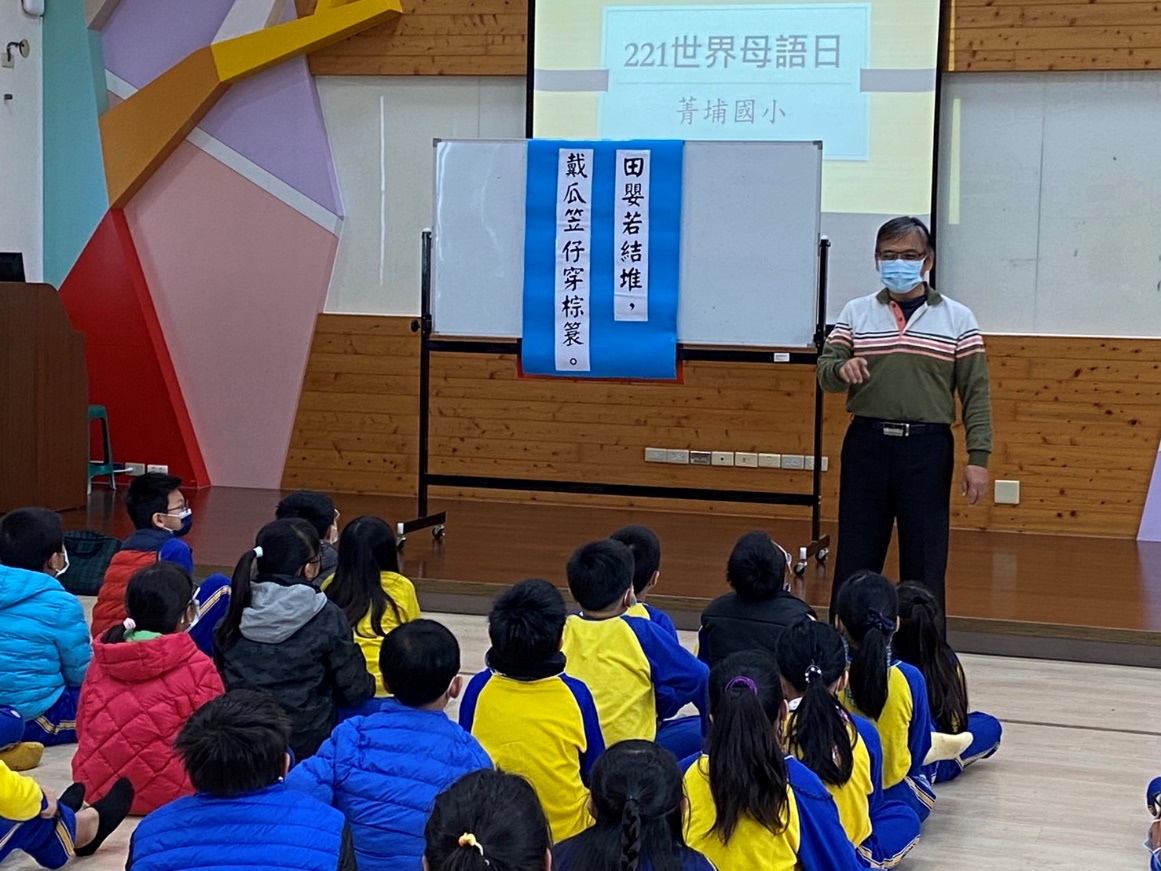 221世界母語日---諺語介紹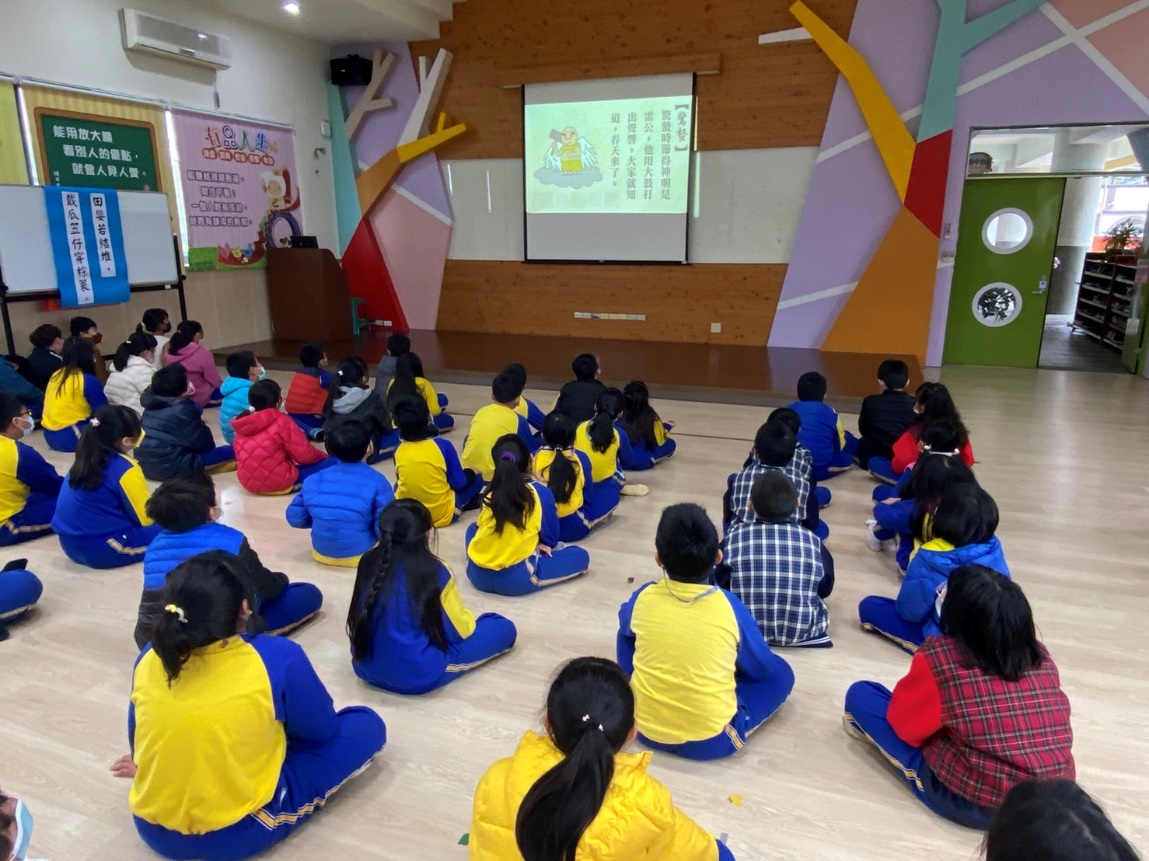 221世界母語日---節氣介紹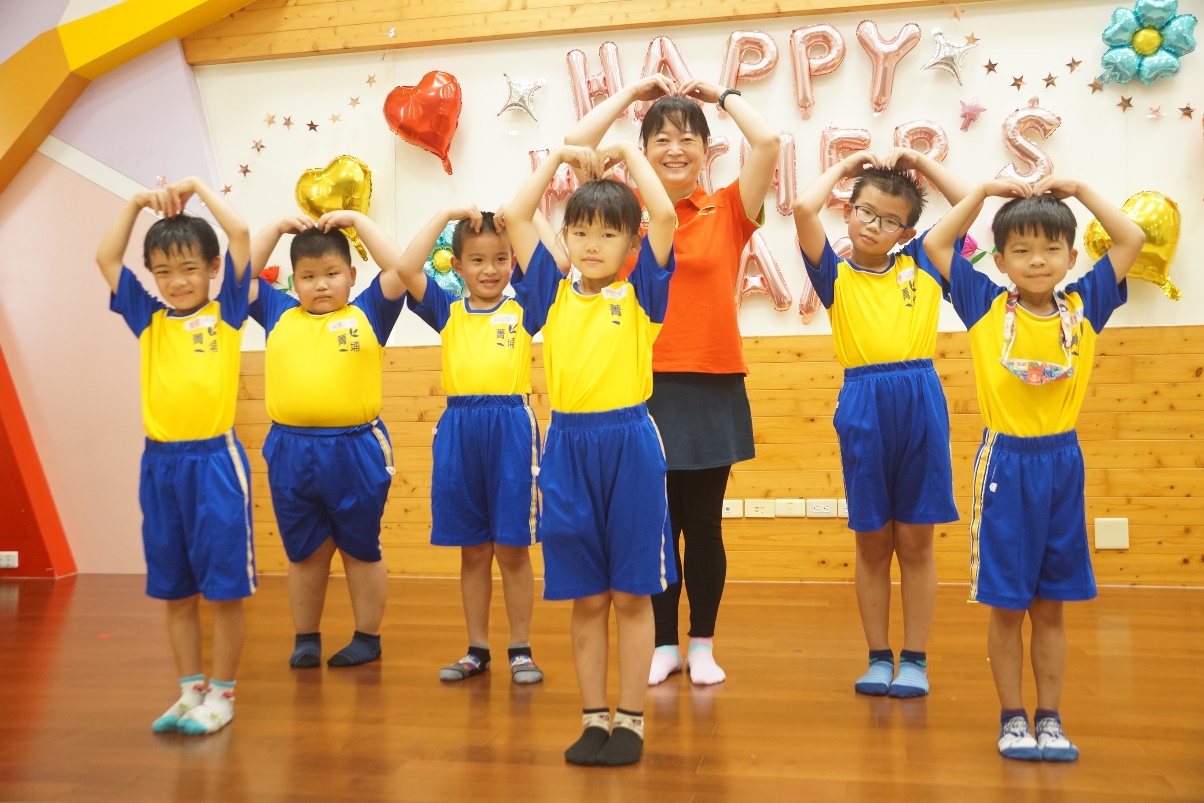 慶生會---閩南語歌曲舞蹈表演日期：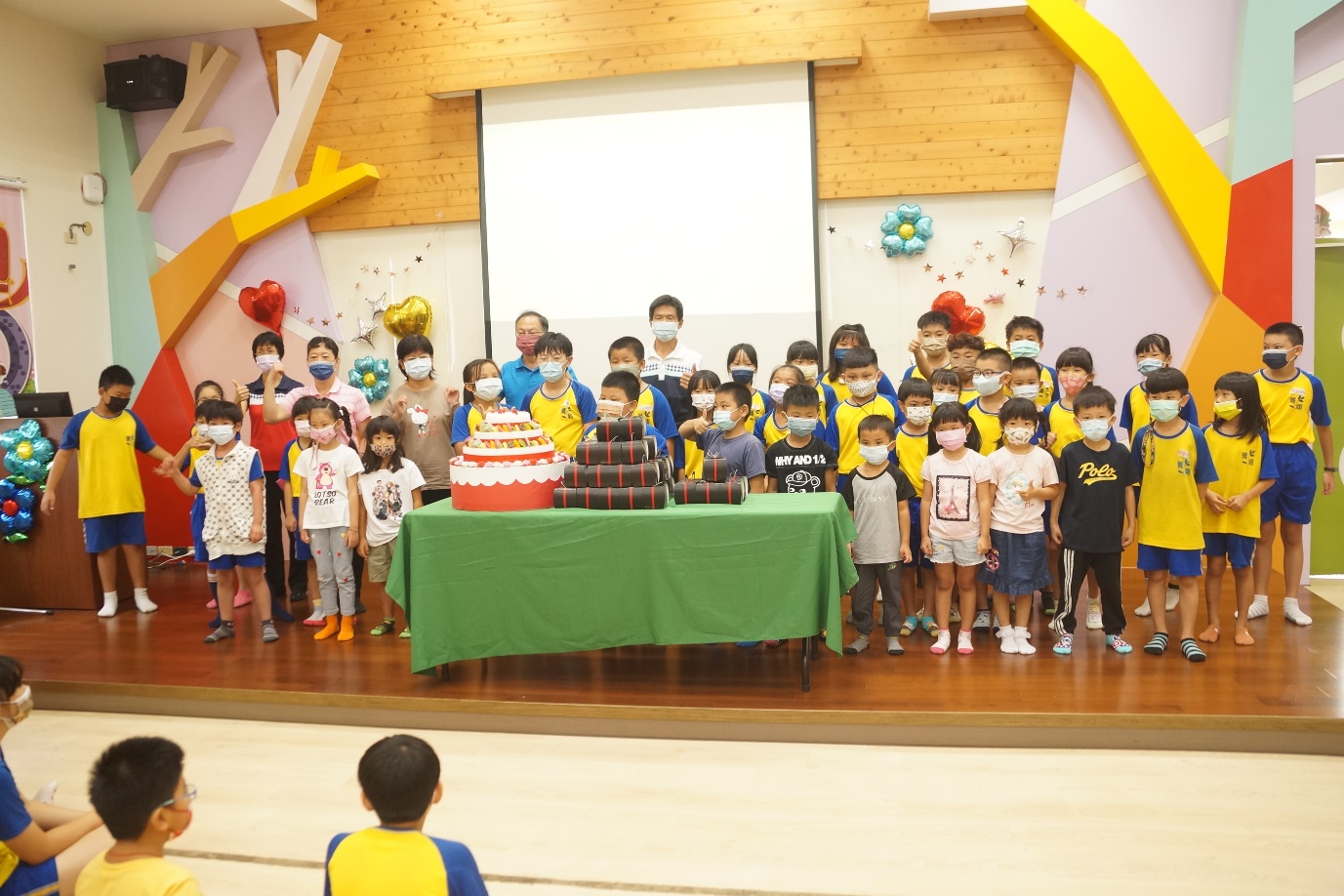 慶生會---閩南語生日快樂歌曲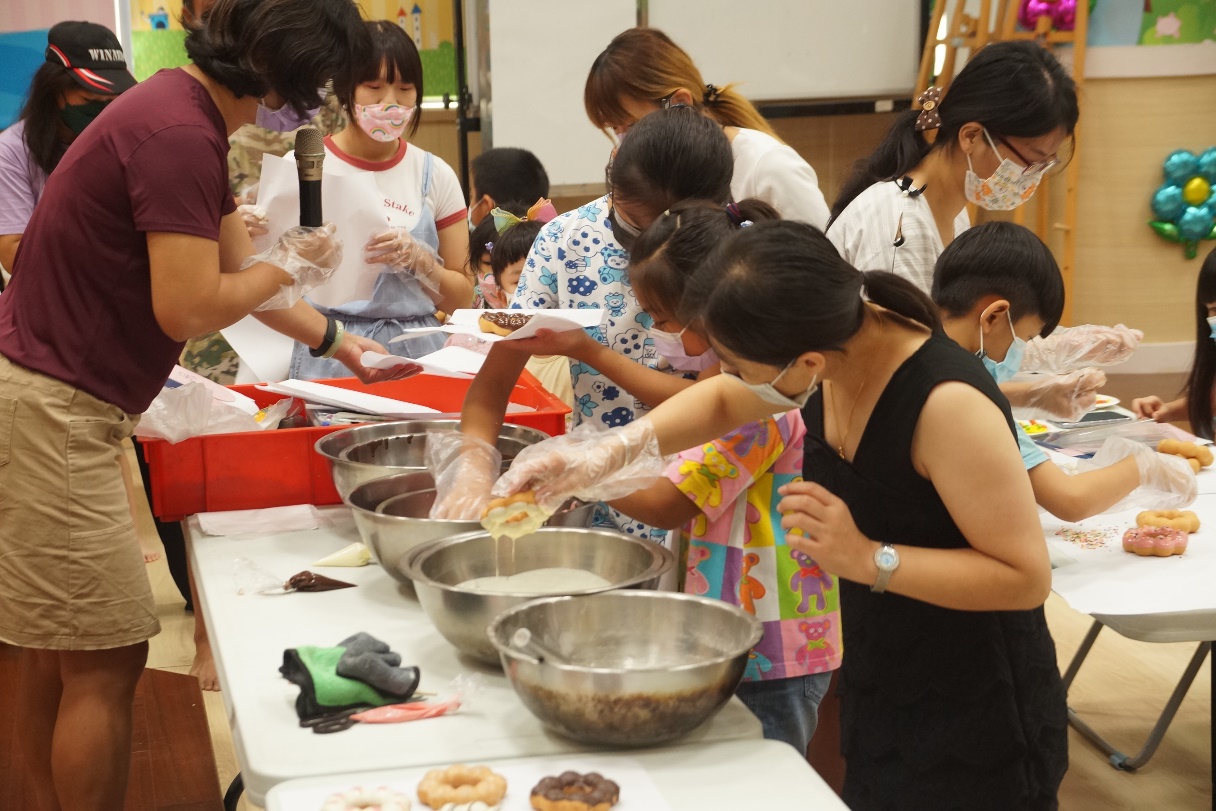 親職教育---閩南語指導親子手作甜甜圈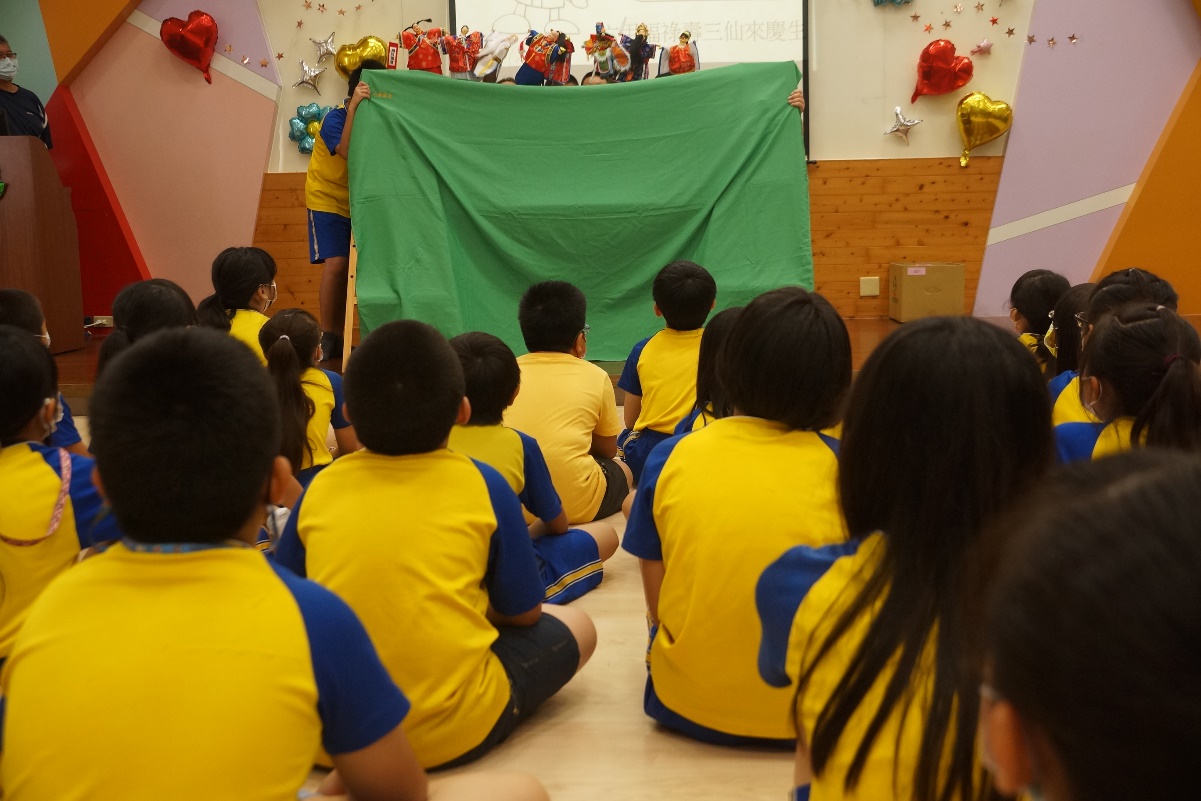 六甲閩南語布袋戲表演布置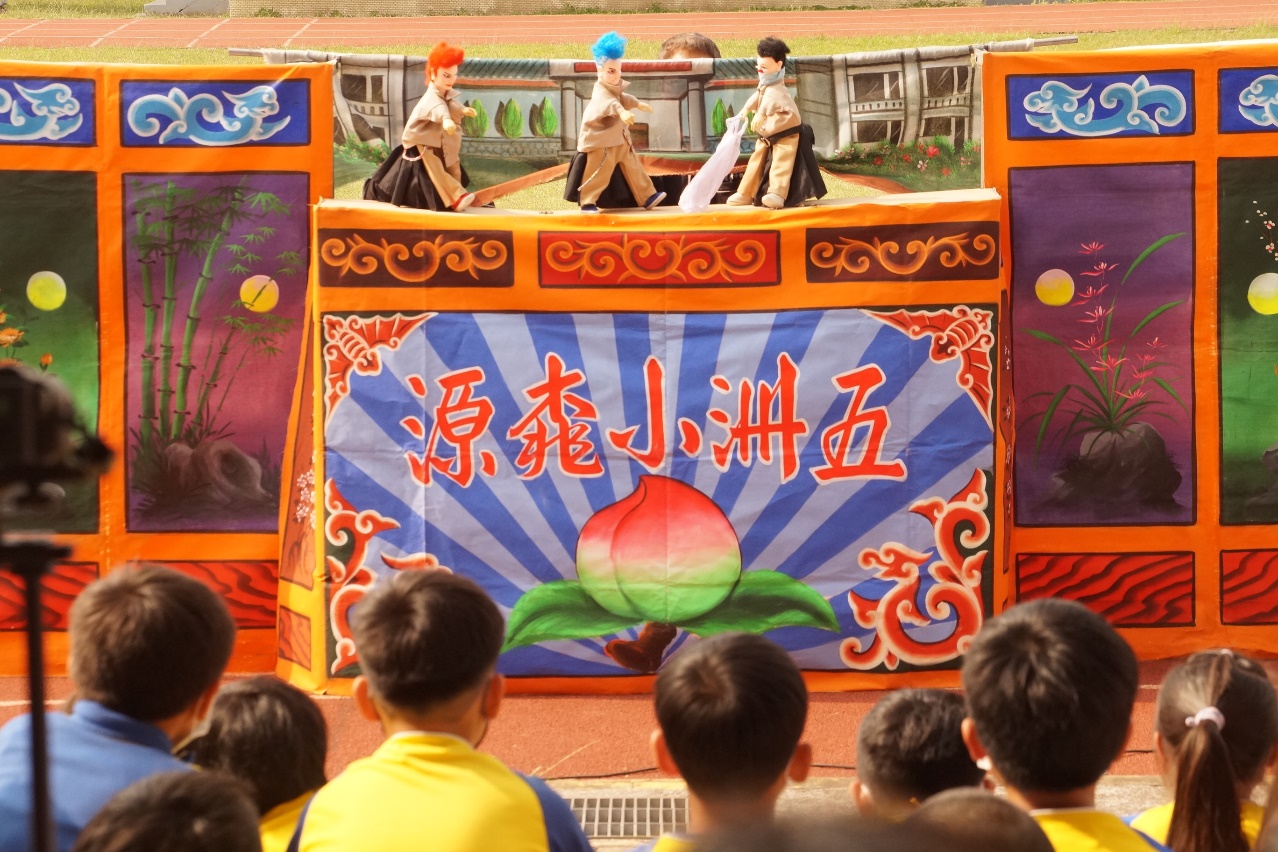 五洲布袋戲團---反霸凌宣導日期：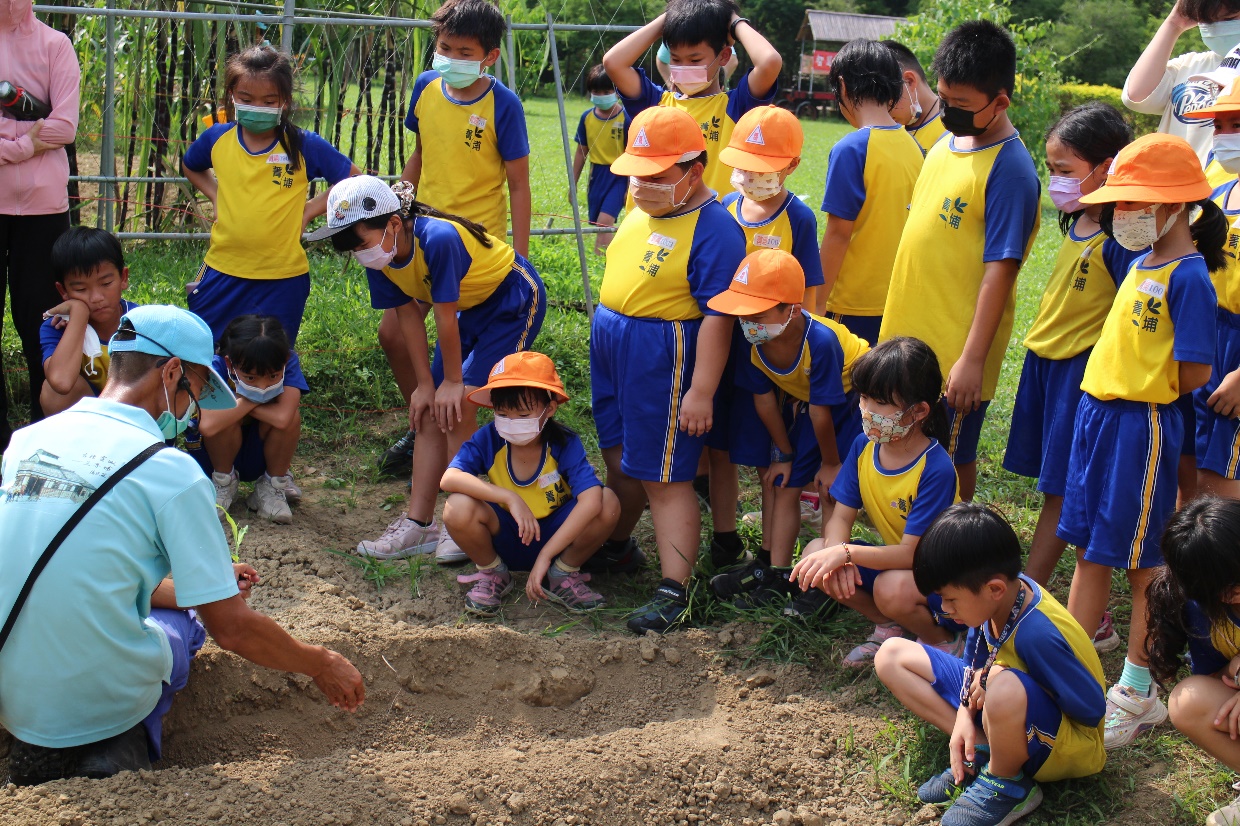 種玉米活動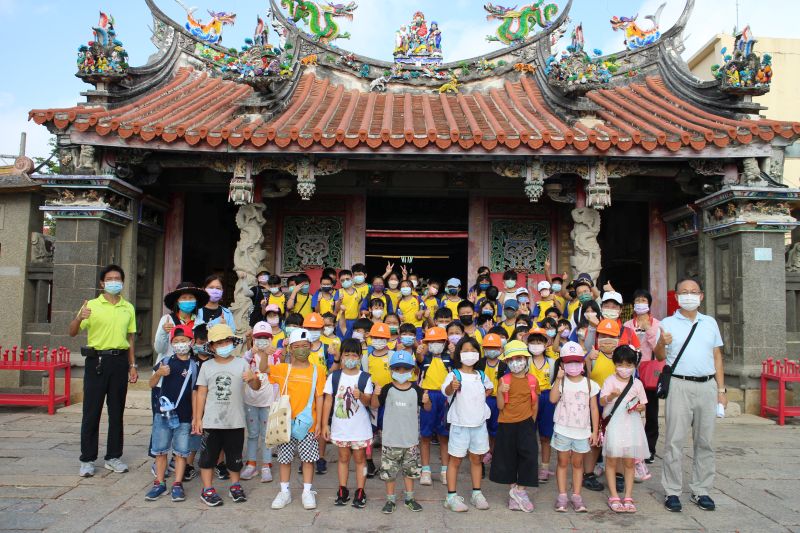 水仙宮踏查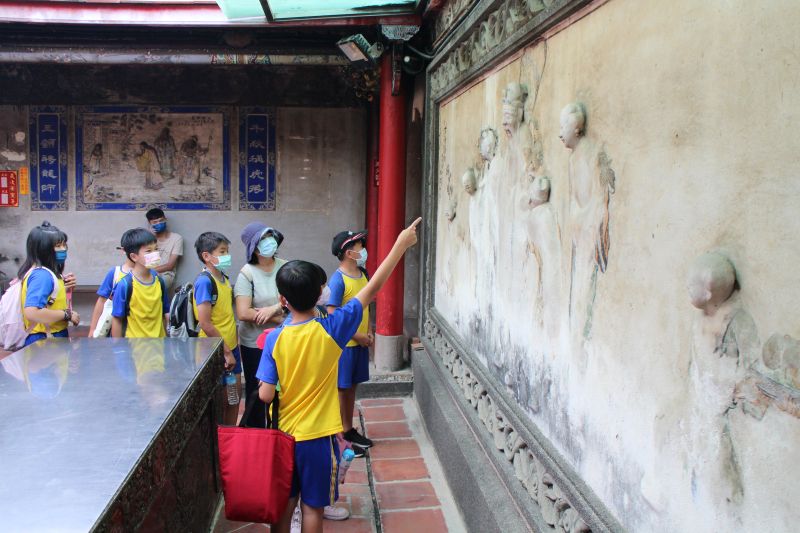 水仙宮踏查布置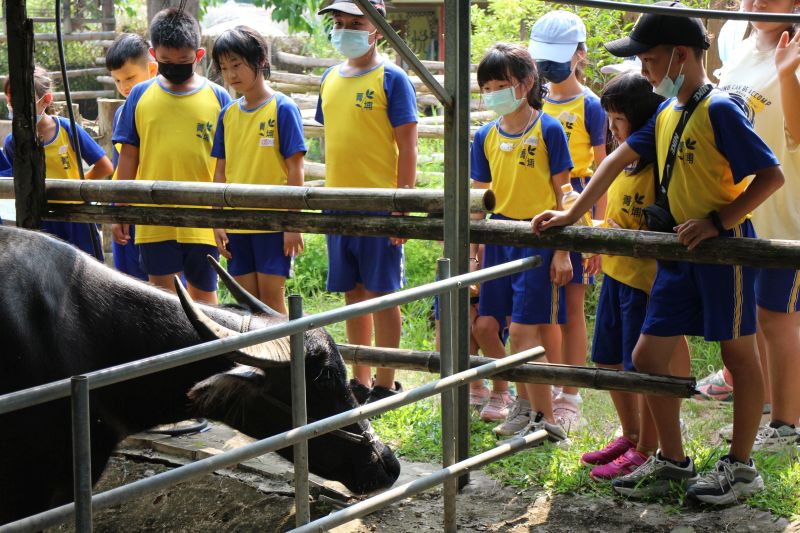 以前的農村生活---耕牛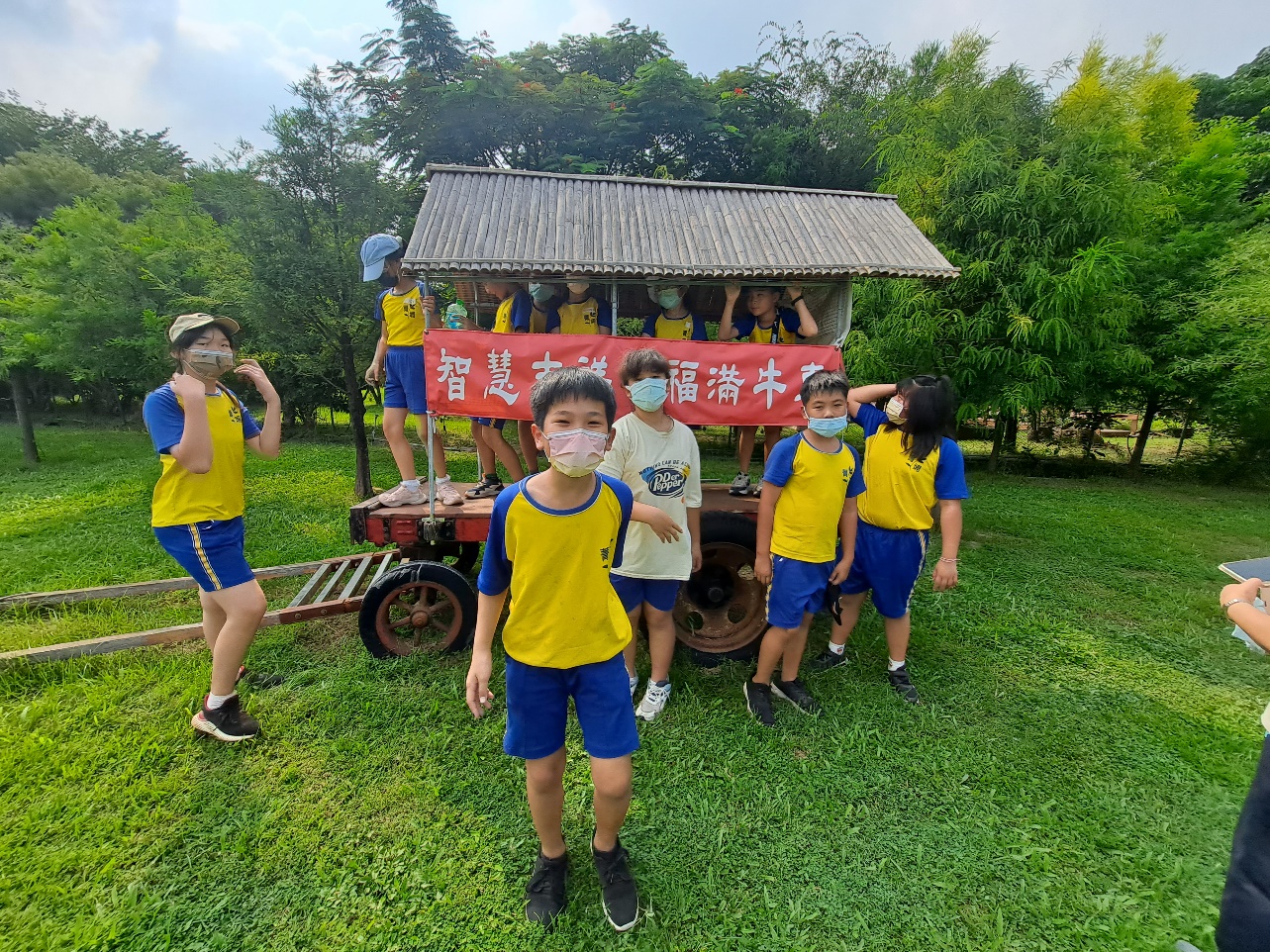 以前的農村生活---牛車